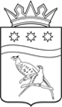   СОВЕТ НАРОДНЫХ ДЕПУТАТОВ БЛАГОВЕЩЕНСКОГО МУНИЦИПАЛЬНОГО ОКРУГА АМУРСКОЙ ОБЛАСТИ(первый созыв)РЕШЕНИЕПринято Советом народных депутатов Благовещенского муниципального округа                 28.04.2023гОб утверждении Положения об установлении налога на имущество физических лиц на территории Благовещенского муниципального округа Амурской области        В соответствии с главой 32 Налогового кодекса Российской Федерации, со статьей 16 Федерального закона от 06.10.2003 № 131-ФЗ «Об общих принципах организации местного самоуправления в Российской Федерации», Законами Амурской области: от 18.11.2014 № 440-ОЗ «Об установлении единой даты начала применения порядка определения налоговой базы по налогу на имущество физических лиц исходя из кадастровой стоимости объектов налогообложения на территории Амурской области», от 26.05.2022  № 105 «О преобразовании сельских поселений Благовещенского района Амурской области во вновь образованное муниципальное образование Благовещенский муниципальный округ Амурской области», Уставом Благовещенского муниципального округа,  Совет народных депутатов Благовещенского муниципального округа р е ш и л:  1. Установить и ввести на территории Благовещенского муниципального округа Амурской области налог на имущество физических лиц.        	2. Утвердить Положение об установлении налога на имущество физических лиц на территории Благовещенского муниципального округа Амурской области (прилагается).       	3. Признать утратившими силу:решение Волковского сельского Совета народных депутатов от 25.11.2014 № 106 «О налоге на имущество физических лиц на территории Волковского сельсовета» (в ред. от 15.08.2017 № 244, от 27.12.2016 № 216, от 25.12.2017 № 15, от 29.10.2020 № 129);решение Грибского сельского Совета народных депутатов от 18.11.2014 № 155 «Об утверждении положения «О налоге на имущество физических лиц на территории Грибского сельсовета» (в ред. от 28.08.2020 № 146);решение Гродековского сельского Совета народных депутатов от 21.11.2014 № 77 «Об утверждении положения «О налоге на имущество физических лиц на территории Гродековского сельсовета» (в ред. от 05.03.2021 № 131);решение Марковского сельского Совета народных депутатов от 24.11.2014 № 99 «Об утверждении Положения о налоге на имущество физических лиц на территории Марковского сельсовета» (в ред. от 05.04.2016 № 160, от 22.12.2017 № 25, от 20.02.2020 № 114);решение Михайловского сельского Совета народных депутатов от 24.11.2014 № 115 «Об утверждении Положения о налоге на имущество физических лиц на территории Михайловского сельсовета» (в ред. от 02.05.2017 № 30, от 09.10.2017 № 41, от 02.11.2020 № 177);          решение Натальинского сельского Совета народных депутатов от 27.11.2014 № 90 «Об утверждении положения «О налоге на имущество физических лиц на территории Натальинского сельсовета» (в ред. от 26.03.2016 № 126, от 26.12.2017 № 62); решение Новопетровского сельского Совета народных депутатов от 29.08.2017 № 52«О налоге на имущество физических лиц» (в ред. от 22.12.2017 № 83, от 04.12.2018 № 126, от 27.10.2020 № 198, от 17.02.2021 № 212);  решение Новотроицкого сельского Совета народных депутатов от 21.11.2014 № 31/96 «Об утверждении положения «О налоге на имущество физических лиц на территории Новотроицкого сельсовета Благовещенского района» (в ред. от 18.10.2017 № 63, от 31.05.2018 № 94); решение Сергеевского сельского Совета народных депутатов Благовещенского района от 24.11.2014 № 118 «Об утверждении положения» «О налоге на имущество физических лиц на территории Сергеевского сельсовета» (в ред. от 25.12.2017 № 63); решение Усть-Ивановского сельского Совета народных депутатов от 13.11.2014 № 137 «О налоге на имущество физических лиц на территории Усть-Ивановского сельсовета» (в ред. от 26.11.2018 № 95, от 26.10.2020 № 192); решение Чигиринского сельского Совета народных депутатов от 26.11.2014 № 283 «Об утверждении положения «О налоге на имущество физических лиц на территории Чигиринского сельсовета» (в ред. от 30.03.2016 № 416, от 30.09.2016 № 463, от 26.01.2017 № 36, от 29.06.2020 № 211, от 30.07.2020 № 219).           4. Опубликовать настоящее решение в газете «Амурская земля и люди» и разместить на официальном сайте Благовещенского муниципального округа https://blgraion.amurobl.ru.           5.  Настоящее решение вступает в силу не ранее чем по истечение одного месяца со дня его официального опубликования и распространяет свое действие на правоотношения, возникшие с 01.01.2023.  Председатель Совета народных депутатов   Благовещенского муниципального округа   			              С.А.  Матвеев  Глава   Благовещенского муниципального округа                                          Д.В. Салтыков  28.04.2023  № 215УТВЕРЖДЕНО   решением Совета народных депутатов Благовещенского муниципального округа	от 28.04.2023 № 215ПОЛОЖЕНИЕОБ УСТАНОВЛЕНИИ НАЛОГА НА ИМУЩЕСТВО ФИЗИЧЕСКИХ ЛИЦ НА ТЕРРИТОРИИ БЛАГОВЕЩЕНСКОГО МУНИЦИПАЛЬНОГО ОКРУГА АМУРСКОЙ ОБЛАСТИ Налог на имущество физических лиц вводится в действие и прекращает действовать на территории Благовещенского муниципального округа в соответствии с Налоговым кодексом Российской Федерации и решением Совета народных депутатов Благовещенского муниципального округа.Статья 1. Общие положения1. Настоящим решением в соответствии с Налоговым кодексом Российской Федерации устанавливается и вводится на территории Благовещенского  муниципального округа налог на имущество физических лиц, определяются налоговые ставки, особенности определения налоговой базы, а также налоговые льготы, основания и порядок их применения.2. Категории плательщиков, объект налогообложения, налоговая база и порядок ее определения, налоговый период, порядок исчисления налога, порядок и сроки уплаты налога и другие элементы обложения налогом на имущество физических лиц определены главой 32 Налогового кодекса Российской Федерации.Статья 2. Налоговые ставкиСтавки налога на имущество физических лиц устанавливаются в следующих размерах в отношении:1) жилых домов, частей жилых домов, квартир, частей квартир, комнат:- в размере 0,2 процента кадастровой стоимости объекта налогообложения;2) единых недвижимых комплексов, в состав которых входит хотя бы один жилой дом, а также в отношении хозяйственных строений или сооружений, площадь каждого из которых не превышает 50 квадратных метров и которые расположены на земельных участках для ведения личного подсобного хозяйства, огородничества, садоводства или индивидуального жилищного строительства:- в размере 0,3 процента кадастровой стоимости объекта налогообложения;3) гаражей и машино-мест, в том числе расположенных в объектах налогообложения, указанных в подпункте 4:- 0,2 процента кадастровой стоимости объекта налогообложения;4) объектов незавершенного строительства в случае, если проектируемым назначением таких объектов является жилой дом:- 0,3 процента кадастровой стоимости объекта налогообложения;5) объектов налогообложения, включенных в перечень, определяемый в соответствии с пунктом 7 статьи 378.2 Налогового кодекса Российской Федерации, в отношении объектов налогообложения, предусмотренных абзацем вторым пункта 10 статьи 378.2 Налогового кодекса Российской Федерации, а также в отношении объектов налогообложения, кадастровая стоимость каждого из которых превышает 300 млн. рублей:6) прочие объекты налогообложения: - 0,5 процента кадастровой стоимости объекта налогообложения.Статья 2. Налоговая база1. Налоговая база в отношении объектов налогообложения определяется исходя из их кадастровой стоимости.2. Порядок определения налоговой базы устанавливается в соответствии со статьей 403 главы 32 Налогового кодекса Российской Федерации.Статья 3.  Налоговые льготы1. Право на налоговую льготу имеют категории налогоплательщиков, предусмотренные частью 1 статьи 407 Налогового кодекса Российской Федерации, обладающие правом собственности на имущество, признаваемое объектом налогообложения на территории Благовещенского  муниципального округа.2. В соответствии с п. 2 ст. 399 Налогового кодекса Российской Федерации на территории Благовещенского муниципального округа установить дополнительные категории налогоплательщиков, освобождаемых от уплаты налога на имущество физических лиц: -  многодетные семьи, имеющие трех и более детей.  Льгота предоставляется на основании справки, выданной управлением министерства социальной защиты населения Амурской области по г. Благовещенску и Благовещенскому району;          - матери-одиночки, имеющие детей до 18 лет, в случае если они не вступили в брак. Льгота предоставляется на основании копии справки ф. 25, выданной органами ЗАГС, и копии паспорта, листы 2 - 5, 14;- физические лица, являющиеся членами многодетных семей, в соответствии со статьей 1 Закона Амурской области от 19 января 2005  № 408-ОЗ «О мерах социальной поддержки многодетных семей», в отношении жилых домов (частей жилых домов) и жилых помещений (квартир, частей квартир, комнат), являющихся местом совместного проживания многодетной семьи.3. Физические лица, имеющие право на налоговые льготы, установленные законодательством о налогах и сборах, представляют в налоговый орган по своему выбору заявление о предоставлении налоговой льготы, а также вправе представить документы, подтверждающие право налогоплательщика на налоговую льготу.Кадастровая стоимость объекта налогообложенияСтавка налогадо 4 млн. рублей (включительно)1,0 процентасвыше 4 млн. рублей    1,1 процент